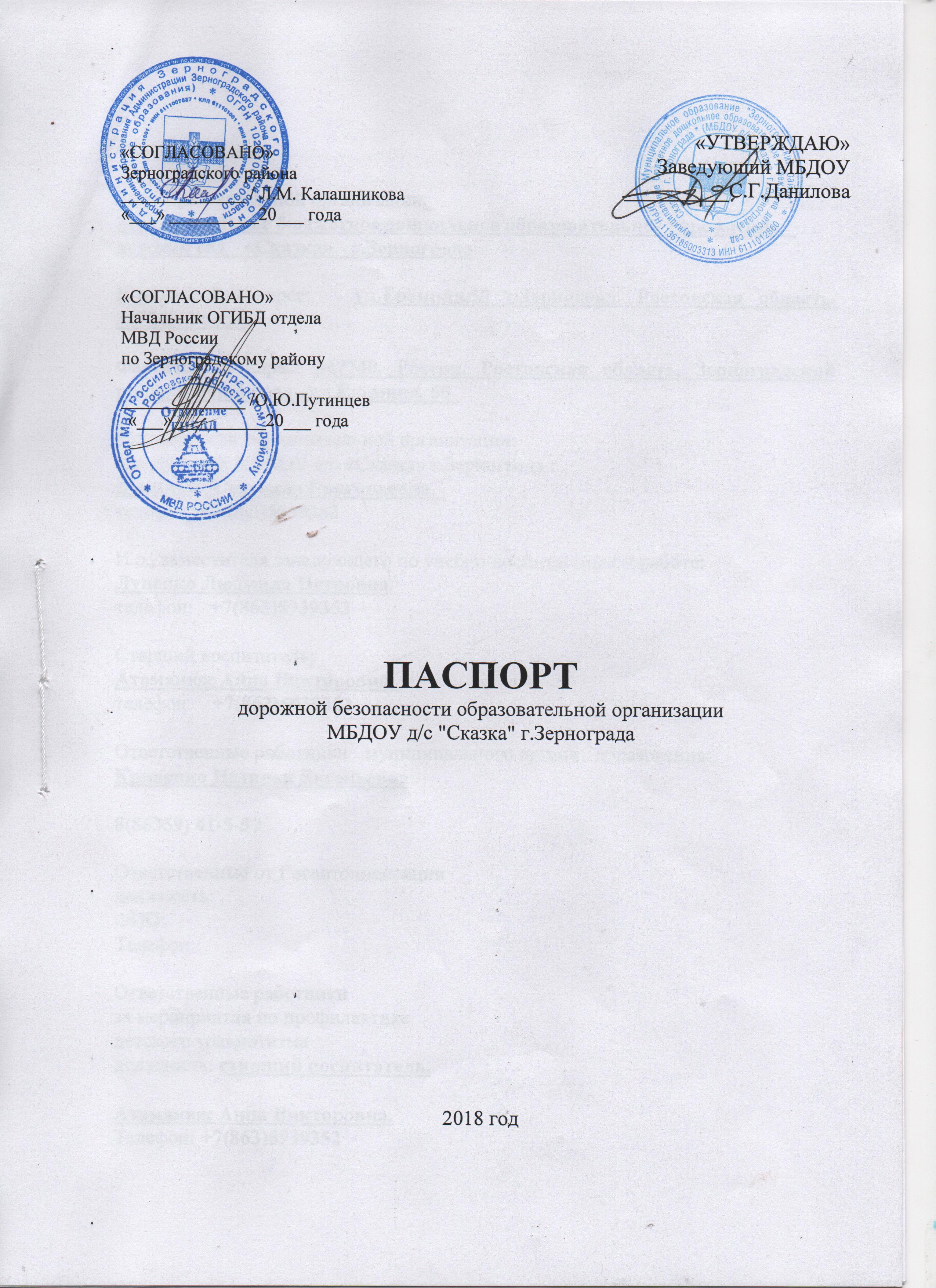 Общие сведения Тип образовательной организации: Муниципальное бюджетное дошкольное образовательное учреждение детский сад «Сказка» г.ЗерноградаЮридический адрес:   ул.Ерёмина,50 г.Зерноград, Ростовская область, 347740, РоссияФактический адрес: ул.Ерёмина, 50 г.Зерноград, Ростовская область, 347740, РоссияРуководители образовательной организации:Заведующий МБДОУ : Данилова Светлана Григорьевна, телефон: +7(863)5939352И.о. заместителя заведующего по учебно-воспитательной работе: Луценко Людмила Петровнателефон:  +7(863)5939352Старший воспитатель: Атаманюк Анна Викторовна, телефон   +7(863)5939352Ответственные работники  муниципального органа образования:Кривенко Наталья ЕвгеньевнаТелефон:  8(86359)41-5-57Ответственные отГосавтоинспекции, должность: ,ФИО: Телефон: Ответственные работники за мероприятия по профилактикедетского травматизма, должность: старший воспитательАтаманюк Анна ВикторовнаТелефон: +7(863)5939352Количество обучающихся (учащихся, воспитанников): 340Наличие уголка по БДД: имеется , малый холл второго этажаНаличие класса по БДД: Наличие автогородка (площадки) по БДД: имеетсяНаличие автобуса в образовательной организации: отсутствуетВладелец автобуса: -Время пребывания детей в образовательной организации:07:30-18:00Телефоны оперативных служб: 112СодержаниеПлан-схемы образовательной организации (сокращение – ОО).Схема 1. Район расположения образовательной организации, пути движения транспортных средств и детей (обучающихся).Схема 2. Организация дорожного движения в непосредственной близости от образовательной организации с размещением соответствующих технических средств организации дорожного движения, маршруты движения детей и расположение парковочных мест.Схема 3. Маршруты движения организованных групп детей от образовательной организации к стадиону, парку или спортивно-оздоровительному комплексу.Схема 4. Пути движения транспортных средств к местам разгрузки/погрузки и рекомендуемые безопасные пути передвижения детей по территории образовательной организации.План-схемы образовательной организации1. Район расположения образовательной организации, пути движения транспортных средств и детей (обучающихся)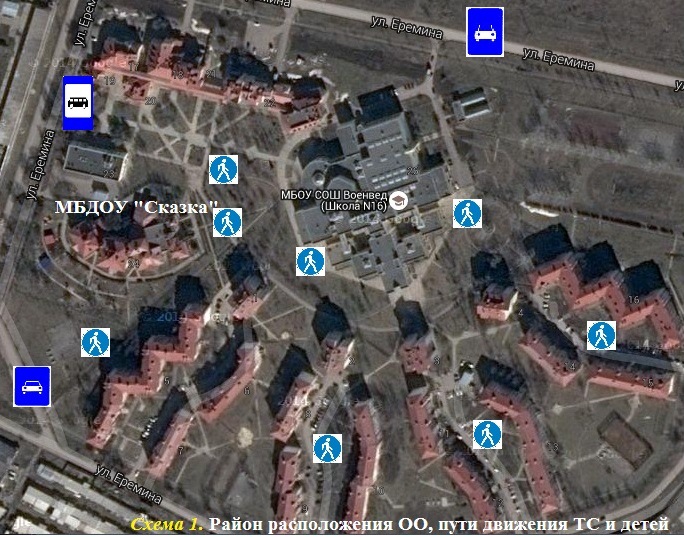 2. Схема организации дорожного движения в непосредственной близости от образовательной организации с размещением соответствующих технических средств организации дорожного движения, маршрутов движения детей и расположения
парковочных мест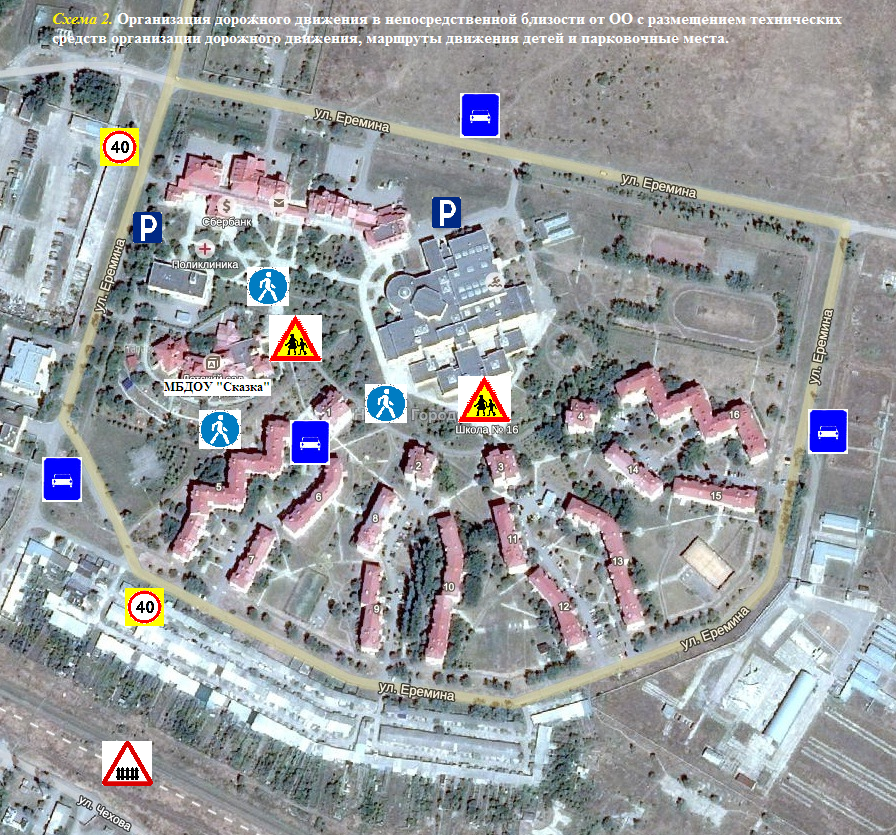 3. Маршруты движения организованных групп детей от образовательной организации к спортивно-оздоровительному комплексу 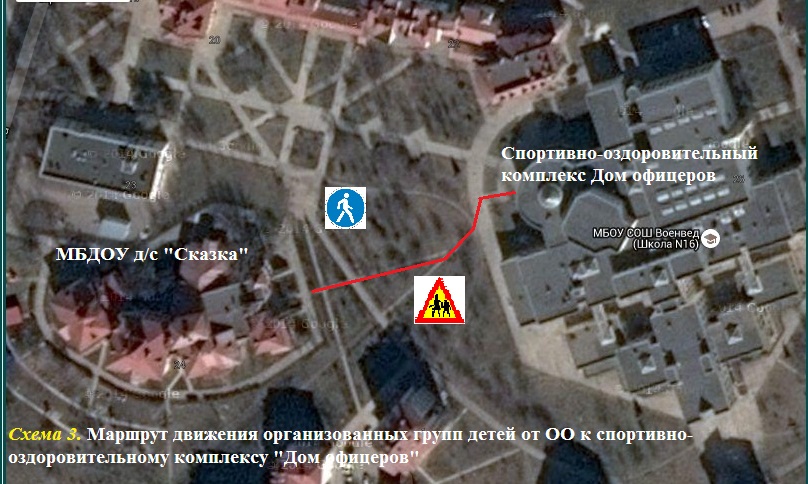 4. Пути движения транспортных средств к местам разгрузки/погрузки по территории образовательной организации 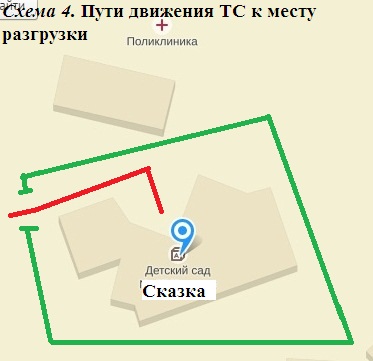 